В рамках работы клуба «К книге и чтению – через досуг и общение» 19 января  2017 г. в 11-30 часов в актовом зале СОШ № 1 для учащихся состоялась беседа-диалог «История одной коллекции». Наше мероприятие началось с беседы о коллекциях и коллекционерах. Учащимся были представлены интересные и удивительные экспонаты из мира колокольчиков. Ребята с интересом слушали о чудесных созданиях природы-цветах колокольчиках, о колоколах на церковных башнях, о колокольчиках и бубенчиках ямщиков, которые скрашивали путникам однообразную дорогу. А также  мы вспомнили, и легенды, и придания о маленьких звонких колокольчиках, немного поговорили о кельтском цветочном гороскопе друидов, так как колокольчик – цветок людей, родившихся с 1 по 11 июня.  В заключение мероприятия все желающие могли поближе познакомиться с коллекцией.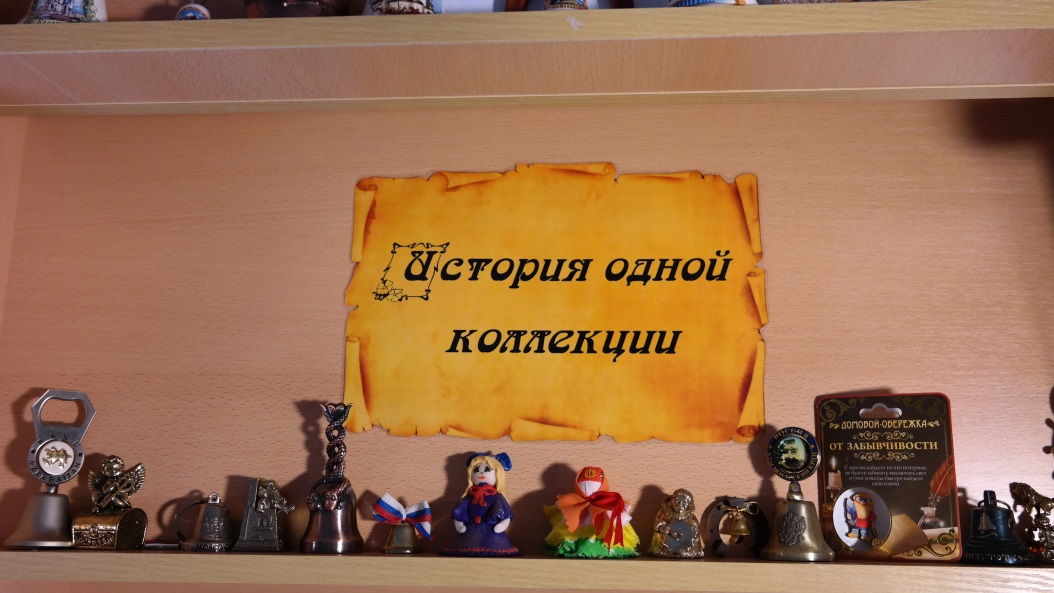 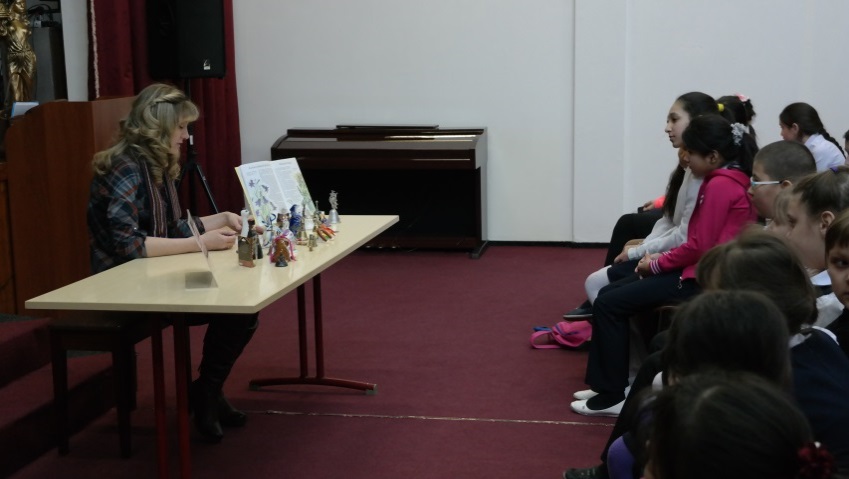 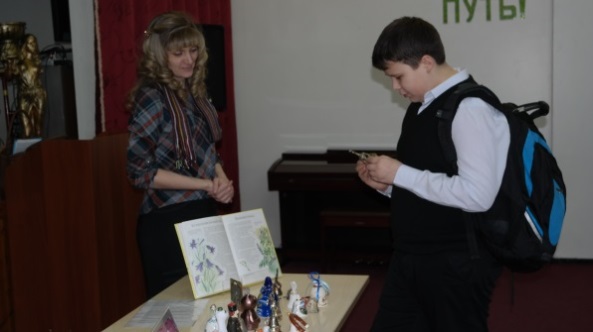 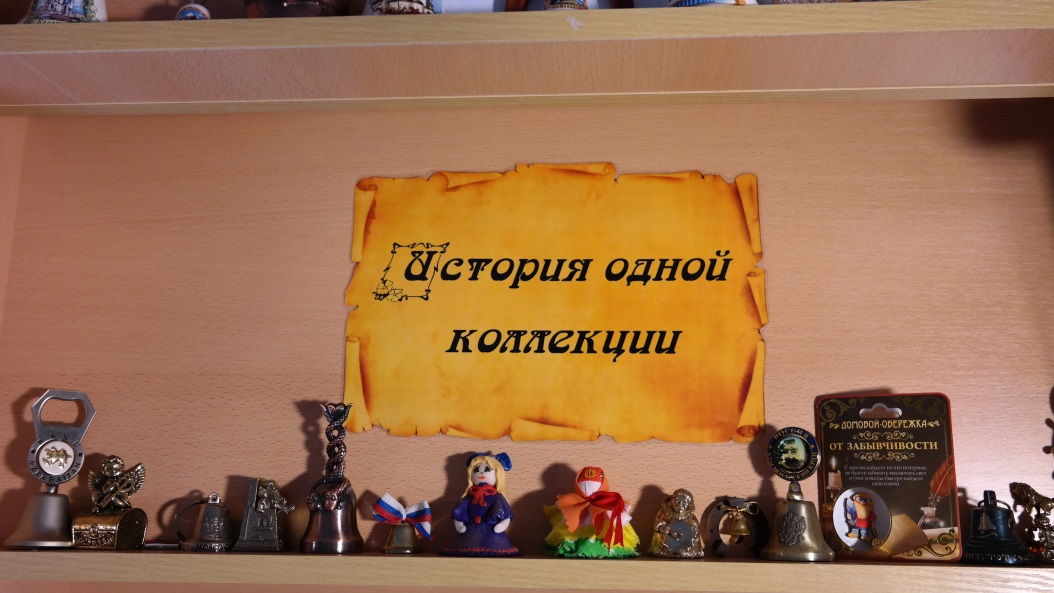 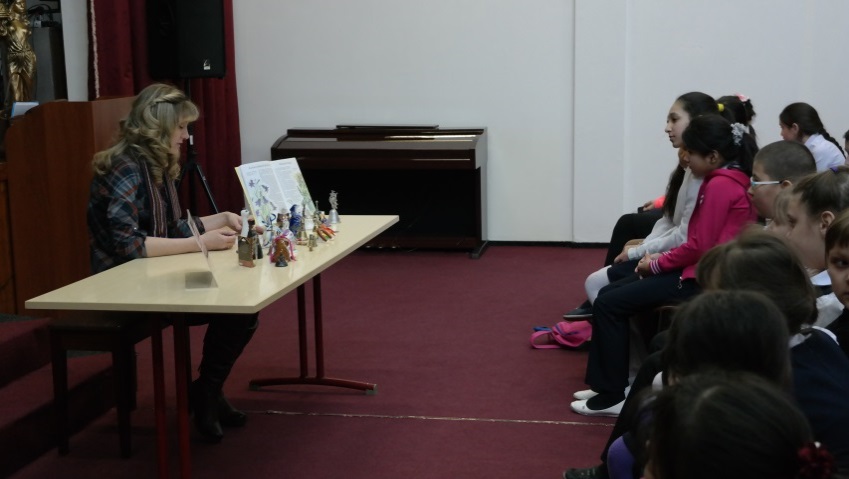 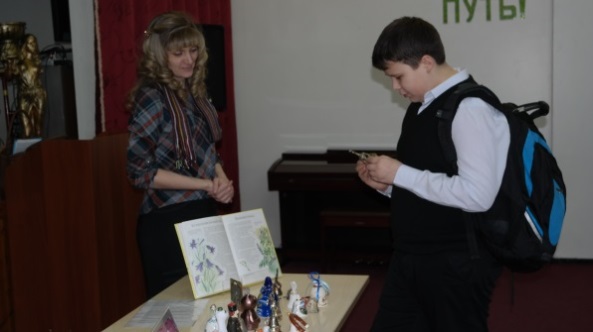 